АДМИНИСТРАЦИЯ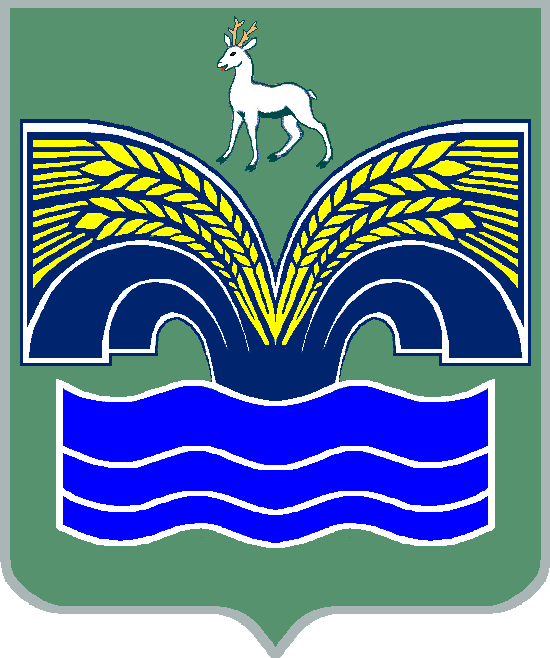 МУНИЦИПАЛЬНОГО РАЙОНА КРАСНОЯРСКИЙСАМАРСКОЙ ОБЛАСТИПОСТАНОВЛЕНИЕот  29.12.2021 №  416Об условиях приватизации муниципального имуществаВ целях реализации прогнозного плана (программы) приватизации муниципального имущества муниципального района Красноярский Самарской области на 2021 год, утвержденного решением Собрания представителей муниципального района Красноярский Самарской области от 25.11.2020               № 11-СП (с изменениями от 28.04.2021 № 18-СП, от 30.06.2021 № 33-СП, от 28.07.2021 № 43-СП, от 27.10.2021 № 63-СП, от 30.11.2021 № 66-СП), руководствуясь Федеральным законом от 21.12.2001 № 178-ФЗ «О приватизации государственного и муниципального имущества», пунктом 3 части 4 статьи 36 Федерального закона от 06.10.2003 № 131-ФЗ «Об общих принципах организации местного самоуправления в Российской Федерации», постановлением Правительства Российской Федерации от 27.08.2012 № 860 «Об организации и проведении продажи государственного или муниципального имущества в электронной форме», пунктом 5 статьи 44 Устава муниципального района Красноярский Самарской области, принятого решением Собрания представителей муниципального района Красноярский Самарской области от 14.05.2015 № 20-СП, Администрация муниципального района Красноярский Самарской области ПОСТАНОВЛЯЕТ:1. Осуществить приватизацию транспортного средства ГАЗ-33023, идентификационный номер Х9633023072286038, 2007 года выпуска, грузовой,   № двигателя *40522Р*73193589*, кузов (кабина, прицеп) № 33023070091080, цвет кузова (кабины, прицепа) белый, паспорт транспортного средства 52 МР 271267, дата выдачи паспорта 17.12.2007 (далее–объект) путем продажи без объявления цены в электронной форме.2. Установить форму платежа – безналичный расчет, без рассрочки.3. Продажу объекта без объявления цены провести в I квартале 2022 года.4. Разместить настоящее постановление на официальном сайте Российской Федерации в сети «Интернет» для размещения информации о проведении торгов, определенном Правительством Российской Федерации (www.torgi.gov.ru), а также опубликовать настоящее постановление в газете «Красноярский вестник» и на официальном сайте администрации муниципального района Красноярский Самарской области в сети «Интернет».5. Направить настоящее постановление в Комитет по управлению муниципальной собственностью администрации муниципального района Красноярский Самарской области для осуществления продажи указанного в пункте 1 настоящего постановления имущества в установленном законодательством порядке.6. Контроль за выполнением настоящего постановления возложить на руководителя Комитета по управлению муниципальной собственностью администрации муниципального района Красноярский Самарской области Кузнецову Н.В.Глава района                                                                                       М.В.БелоусовКурташкина 8(84657) 2-19-51